IZBOR UČBENIKOV, DELOVNIH ZVEZKOV IN OSTALIH POTREBŠČIN, KI JIH ZA ŠOLSKO LETO 2021/2022 PREDLAGA STROKOVNI AKTIV3. RAZRED – DELOVNI ZVEZKI/UČBENIKI3. RAZRED – OSTALE POTREBŠČINEOSNOVNA ŠOLA MALEČNIK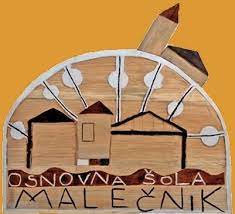 nazivpredmetDELOVNE ZVEZKE DOBITE BREZPLAČNO V ŠOLI !!Učni kompleti Rokus - KlettM. Kramarič, M. Kern, et al.: LILI IN BINE 3, KOMPLET B, samostojni delovni zvezki za slovenščino, matematiko, okolje in glasbo s prilogo Mala knjižica poskusov in opazovanj 3 + MAGIC ADVENTURE 3, delovni zvezek za angleščino + koda LILIBI, založba ROKUS-KLETT, količina: 1, EAN: 3831075928480Učni kompleti Rokus - KlettBERILO – IZ UČBENIŠKEGA SKLADA!!M. Kordigel, I. Saksida: LILI IN BINE 3, berilo, založba ROKUS-KLETT, količina: 1, EAN: 9789612712785SlovenščinanazivpredmetZVEZEK, veliki A4, 40-listni, črtasti z vmesno črto na obeh straneh, količina: 2SlovenščinaNALIVNO PERO, količina: 1SlovenščinaVLOŽKI ZA NALIVNO PERO, količina: 1SlovenščinaZVEZEK, veliki A4, 40-listni, 1 cm karo, količina: 2MatematikaSVINČNIK, trdota HB, količina: 2MatematikaRAVNILO NOMA 5, velika šablona, količina: 1MatematikaLEPILO STIC, količina: 2MatematikaRADIRKA, količina: 1MatematikaŠILČEK, količina: 1MatematikaMAPA A4, z elastiko, količina: 1MatematikaZVEZEK, veliki A4, 40-listni, črtasti z vmesno črto na obeh straneh, količina: 2Spoznavanje okoljaLESENE BARVICE, količina: 1Spoznavanje okoljaFLOMASTRI, količina: 1Spoznavanje okoljaŠKARJE, količina: 1Spoznavanje okoljaPotrebščine za pouk likovne umetnosti nabavite skupaj v šoli!Likovna umetnostZVEZEK, veliki A4, 40-listni, črtasti z vmesno črto in brezčrtni v enem, količina: 1Glasbena umetnostKOMPLET ŠPORTNE OPREME, količina: 1ŠportBELEŽKA, količina: 1OstaloVREČKA ZA COPATE, količina: 1OstaloVREČKA ZA ŠPORTNO OPREMO, količina: 1OstaloŠOLSKI NAHRBTNIK, količina: 1OstaloPERESNICA, količina: 1OstaloŠOLSKI COPATI, količina: 1Ostalo